СПОРТИВНЫЕ НОВОСТИСпортивная борьба 31 января по 02 февраля в городе Гулькевичи прошло первенство Краснодарского края по спортивной борьбе (вольной борьбе) среди девушек.  В соревнованиях приняло участие 120 спортсменов из Краснодарского края. Воспитанницы СШ «Легион» заняли 3 призовых места.Журавлева Анна и Алексеенко Виолетта в своих весовых категориях заняли II место. Валерия Сердюк в своей весовой категории заняла III  место. Тренер Денис Григорьевич Кончаков.02 февраля 2019 года в станице Стародеревянковской на базе СК «Юность» прошел открытый турнир по спортивной борьбе (вольной борьбе) среди юношей 2002-2003 г.г.р., 2005 г.р.  и моложе, на призы главы Стародеревянковского сельского поселения С.А. Гопкало и под девизом «Спорт против наркотиков». В соревнованиях приняло участие 150 спортсменов  из Брюховецкого района, ст.Выселки,  г.Тимашевска, Кущевского района, г. Приморско-Ахтарска, г.Кореновск и Каневской район. Спортсмены МБУ СШ «Легион» заняли  3 - I мест,  7-II мест и  11- III мест.   I место в своей весовой категории заняли: Кирилл Рязанов, Сергей Рязанов,  Мурат Арухов.II место в своей весовой категории заняли: Максим Боровиков, Нарек Матевосян, Никита Рожков, Магомед Магомедов, Рамазан Магомедов, Максим Смирнов, Евгений Котов.III место в своей весовой категории заняли: Александр Дышкан, Денис Стрик, Данил Зиновьев, Владимир Ткалин, Прокопий Василенко, Ярослав Акишев, Дмитрий Феде, Николай Харитонов, Данил Яшин, Сергей Снагустенко, Никита Смирнов.Тренеры: Иван Павлович Квитко, Роман Иванович Квитко, Анатолий Николаевич Довбня, Денис Григорьевич Кончаков, Сергей Анатольевич Кузьменко.САМБО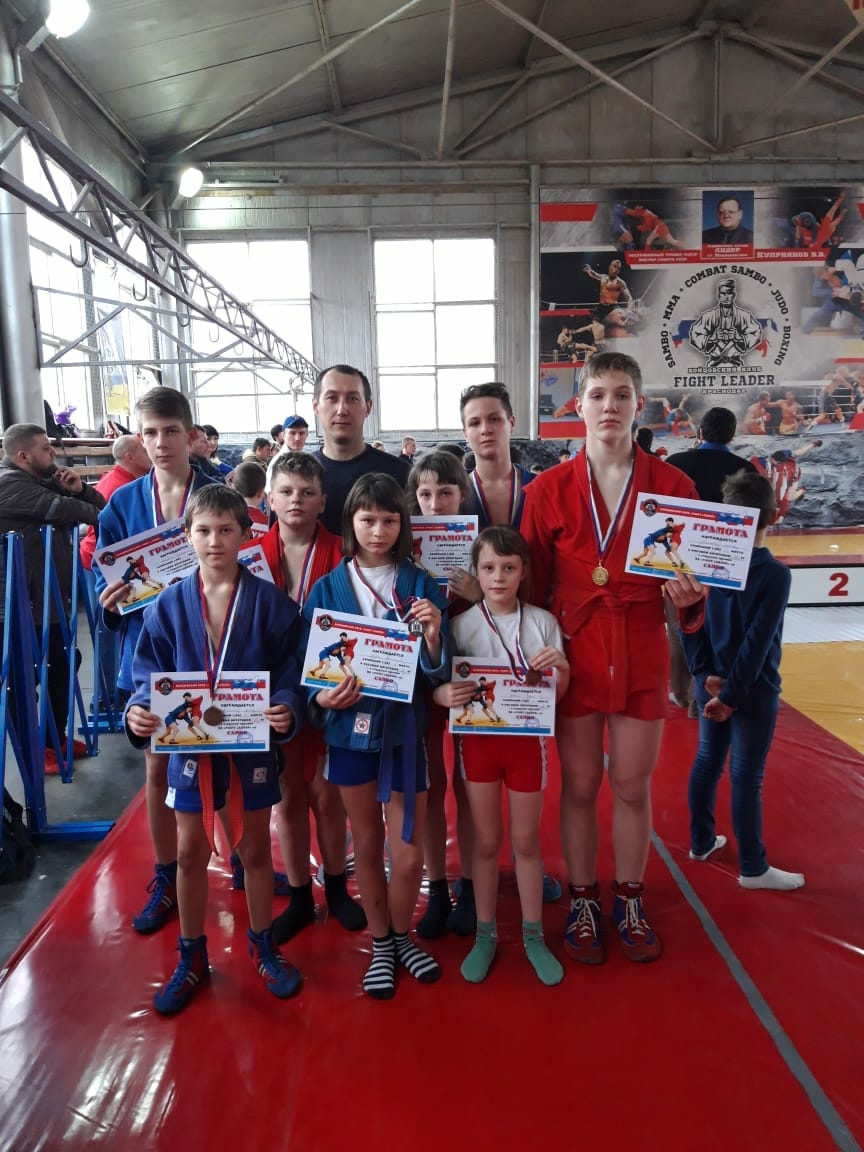 31 января по 02 февраля в городе Армавире прошли краевые соревнования по самбо среди юношей 2004-2005 гг.р. на призы СЗК ЗСК. В соревнованиях приняло участие 200 спортсменов из Краснодарского края. Воспитанники СШ «Легион» Максим Мишарин в своей весовой категории занял I место а Максим Артамонов в своей весовой категории занял II место. Тренируются спортсмены у Антоненко Виталия Владимировича и Антоненко Владимира Ильича.02 февраля в станице Медведовской прошел открытый турнир самбо среди юношей и девушек. В соревнованиях приняло участие 180 спортсменов из Краснодарского края. Воспитанники СШ «Легион» заняли 12 призовых мест.I место в своей весовой категории заняли: Максим Мишарин.II место в своей весовой категории заняли: Анастасия Сурко, Герман Ивашина, Малик Исаев и Савелий Шевченко.III место в своей весовой категории заняли: София Зобенко, Елизавета Зобенко, Артем Антоненко, Максим Артамонов, Ярослав Киричай, Алексей Злобнов, Евгений Клименко, Владимир Бабенко, Виталий Канурин.Тренируются спортсмены у Антоненко Виталия Владимировича и Антоненко Владимира Ильича, Девятых Анатолия Михайловича, Недбайло Виктории Александровны.